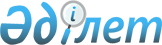 О внесении дополнения в постановление Правительства Республики Казахстан от 12 декабря 2005 года N 1235Постановление Правительства Республики Казахстан от 24 ноября 2006 года N 470л

      В соответствии с  Бюджетным кодексом  Республики Казахстан от 24 апреля 2004 года Правительство Республики Казахстан  ПОСТАНОВЛЯЕТ: 

      1. Внести в  постановление  Правительства Республики Казахстан от 12 декабря 2005 года N 1235 "Об утверждении паспортов республиканских бюджетных программ на 2006 год" следующее дополнение: 

      в  приложении 368-1  к указанному постановлению: 

      графу 5 строки, порядковый номер 2, таблицы пункта 6 дополнить словами "Оплата услуг консультантов и консалтинговых компаний.". 

      2. Настоящее постановление вводится в действие со дня подписания.        Премьер-Министр 

    Республики Казахстан 
					© 2012. РГП на ПХВ «Институт законодательства и правовой информации Республики Казахстан» Министерства юстиции Республики Казахстан
				